Allegato A – Istanza di Manifestazione d’Interesse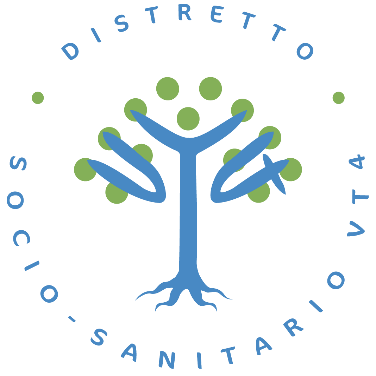 Avviso Pubblico Manifestazione d’Interesse
Distretto Socio-Sanitario VT4Allegato 1 Avviso Pubblico per Manifestazioni d’interesse finalizzata al coinvolgimento di Enti del Terzo Settore per l’ideazione e l’attivazione, in co-progettazione, della Linea di Finanziamento PNRR M5C2 - 1.2 – “Percorsi per l’Autonomia”Al Distretto Socio-sanitario VT4 pec: comune.vetralla@legalmail.itScadenza: 14/07/2023, ore 12:00DICHIARA INOLTREDi Manifestare Interesse per una o più delle seguenti fasi progettuali: Progettazione Individualizzata e Inserimento Abitativo in gruppo Appartamento (Azioni A e B); Inserimento Lavorativo e Sociale (Azione C); Di essere consapevole che nel caso di ammissione all’esito della manifestazione di interesse l’attività di co-progettazione sarà articolata come segue:Attivazione di tavoli / gruppi di lavoro per l’elaborazione del Progetto attuativo e il relativo piano finanziario;Sottoscrizione della Convenzione di attuazione del Servizio.Che la/le persona/e incaricata/e di partecipare alle attività di co-progettazione e di stesura del progetto è/sono:(replicare per ogni soggetto incaricato)Proposta Progettuale Si richiede che le comunicazioni in ordine agli esiti della presente manifestazione d’interesse dovranno essere effettuate al seguente indirizzo email/pec: ____________________________________________________________________;di essere informato che i dati raccolti saranno trattati, anche con strumenti informatici, ai sensi del General Data Protection Regulation (GDPR) – Regolamento Generale sulla Protezione Dati (regolamento UE n. 2016/679), in vigore in tutti i paesi dell’Unione Europea dal 25 maggio 2018 e, in quanto e ove ancora applicabile, del D.Lgs 196 del 30 giugno 2003, esclusivamente nell’ambito della procedura regolata dall’Avviso;di autorizzare il conferimento dei suddetti dati;SI IMPEGNAa comunicare tempestivamente ogni variazione relativa alla titolarità, alla denominazione o ragione sociale, alla rappresentanza, all'indirizzo della sede ed ogni altra rilevante variazione dei dati e/o requisiti richiesti per la partecipazione alla fase di co-progettazione.Allegare:copia del documento di identità in corso di validità del sottoscrittore.Il/La sottoscritto/a  ______________________________________________________________________________nato/a a           __________________________________________ (_______)                   il ____ /____/_____                   C.F.   ______________________________________________________________________residente in __________________ (CAP _____) Via/Piazza ______________________________________ n._____in qualità di legale rappresentante di______________________________________________________________avente sede legale in ___________________________________________ (CAP ___________)Via/Piazza _____________________________________________________________________ n._________e sede operativa in _____________________________________________________________Via/Piazza _______________________________________________________n.___________C.F./P.IVA ____________________________________________________________________  Tel.____________________ e-mail _________________________ PEC ___________________________________In qualità di:organizzazione di volontariatoassociazione di promozione socialeente filantropicoimpresa socialicooperativa socialerete associativasocietà di mutuo soccorsoassociazione riconosciutaassociazione non riconosciuta,fondazionealtro ente di carattere privatoMANIFESTA INTERESSEal coinvolgimento di Enti del Terzo Settore per l’ideazione e l’attivazione, in co-progettazione, della Linea di Finanziamento PNRR M5C2 - 1.2 – “Percorsi per l’Autonomia”All’uopoconsapevole della responsabilità penale in cui incorre chi sottoscrive dichiarazioni mendaci e delle relative sanzioni penali di cui all’art. 76 del D.P.R. 445/2000 e s.m.i., nonché delle conseguenze amministrative (decadenza dai benefici eventualmente conseguiti al provvedimento emanato) ai sensi del D.P.R. 445/2000 e s.m.i., che i fatti, stati e qualità riportati nei successivi paragrafi corrispondono a verità:DICHIARA DI: essere formalmente costituiti;essere un Ente cui si applicano le disposizioni contenute nel Codice del Terzo settore (D.lgs. 117/2017); essere iscritti nel Registro Unico degli Enti del Terzo settore (RUNTS) da almeno 6 mesi;essere costituito da almeno un anno in forma di atto pubblico o di scrittura privata autenticata o registrata; essere in possesso di partita IVA/ CF; non aver ottenuto altre agevolazioni pubbliche per le spese oggetto della domanda presentata;  essere inserito nel Registro delle Imprese della CCIAA ovvero nel REA in uno dei settori ATECO coerenti con le finalità e le attività di cui al presente Avviso, se soggetti ad obbligo di iscrizioneosservare ed applicare integralmente il trattamento economico e normativo previsto dal CCNL di settore di appartenenza e rispettare tutti gli adempimenti assicurativi, previdenziali e fiscali derivanti dalle leggi in vigore, nella piena osservanza dei termini e modalità previsti dalle leggi medesime;essere in regola in materia di contribuzione previdenziale, assicurativa e assistenziale;essere in regola in materia di imposte e tasse;osservare le norme sulla sicurezza dei luoghi di lavoro (D. Lgs. n. 81/2008) nonché il rispetto di tutti gli adempimenti di legge nei confronti dei lavoratori dipendenti o soci; non aver messo in pratica atti, patti o comportamenti discriminatori ai sensi degli artt. 25 e 26 del D.Lgs. n. 198/2006 “Codice delle pari opportunità tra uomo e donna ai sensi dell’articolo 6 della L. 246/2005”, accertati da parte della direzione provinciale del lavoro territorialmente competente; di aver svolto per minimo tre anni, attività analoghe e funzionali alla realizzazione degli obiettivi progettuali, oggetto della presente procedura;di operare o aver operato nel territorio del Distretto Socio-sanitario VT4 o della Provincia di Viterbo; Breve descrizione delle attività svolte di cui al punto m) e n)di non incorrere od essere incorsi nelle situazioni di esclusione di cui all’art. 80 del d.lgs. n.50/2016 e s.m.i., applicabile alla fattispecie in via analogica;di non incorrere od essere incorsi in una delle cause di decadenza, divieto o sospensione di cui all’art. 67 del D.lgs. 6 settembre 2011, n. 159, in tentativi di infiltrazione mafiosa di cui all’art. 4, del d.lgs. 8 agosto 1994, n. 490;di non incorrere od essere incorsi in sentenze di condanna passata in giudicato, o decreto penale di condanna divenuto irrevocabile, oppure sentenza di applicazione della pena su richiesta, ai sensi dell'art. 444 c.p.p., per reati gravi in danno dello Stato o della Comunità che incidono sulla moralità professionale, o condanna, con sentenza passata in giudicato, per uno o più reati di partecipazione a un'organizzazione criminale, corruzione, frode, riciclaggio, quali definiti dagli atti comunitari citati all'art. 45, paragrafo 1, direttiva CE 2004/18;di non trovarsi in violazioni del divieto di intestazione fiduciaria posto dall'art. 17, della legge del 19 marzo 1990, n. 55;di non trovarsi in conflitto di interesse, anche potenziale, del legale rappresentante;di non trovarsi in gravi infrazioni debitamente accertate alle norme in materia di sicurezza e di ogni altro obbligo derivante dai rapporti di lavoro, risultanti dai dati in possesso dell'Osservatorio;di non incorrere od essere incorsi in gravi negligenze o in malafede nell'esecuzione delle prestazioni affidate dall'Amministrazione; in errori gravi nell'esercizio della propria attività professionale, accertati con qualsiasi mezzo di prova da parte dell'Amministrazione;di non incorrere od essere incorsi in false dichiarazioni nell'anno antecedente la data di pubblicazione dell'Avviso in merito ai requisiti e alle condizioni rilevanti per la partecipazione alle procedure di gara e di selezione per l'assegnazione di contributi, né per l'affidamento dei subappalti, risultanti dai dati in possesso dell'Osservatorio;di non incorrere od essere incorsi in gravi negligenze o malafede nell'esecuzione di prestazioni professionali derivanti da procedure di gara finanziati con fondi comunitari, nazionali, regionali e locali;di non incorrere od essere incorsi in sanzioni interdittive di cui all'art. 9, comma 2, lett. c), del d.lgs. n. 231/2001 e s.m.i., o in altra sanzione che comporti il divieto di contrarre con la Pubblica Amministrazione compresi i provvedimenti interdittivi di cui all'art. 36- bis, comma 1, del D.L. 4 luglio 2006, n. 223, convertito, con modificazioni, dalla legge 4 agosto 2006, n. 248;di non incorrere od essere incorsi in violazioni gravi, definitivamente accertate, alle norme che disciplinano il diritto al lavoro dei disabili previste dalla L. 68/1999 art. 17; di non incorrere od essere incorsi in violazioni gravi, definitivamente accertate, alle norme per aver messo in pratica atti, patti o comportamenti discriminatori ai sensi degli artt. 25 e 26 del Decreto legislativo 198/2006 “Codice delle pari opportunità tra uomo e donna ai sensi dell’articolo 6 della legge 28 novembre 2005 n. 246”, accertati da parte della direzione provinciale del lavoro territorialmente competente;di non versare in stato di fallimento, di liquidazione, di cessazione di attività o di concordato preventivo e in qualsiasi altra situazione equivalente secondo la legislazione del proprio stato, ovvero di non avere in corso un procedimento per la dichiarazione di una di tali situazioni e che tali circostanze non si sono verificate nell’ultimo quinquennio.Nome e Cognome ________________________________________________nato a ______________________________________ il ___/______/______ residente in _______________________________________ (CAP ________)in via/piazza ___________________________________________________Tel.________________________, E-mail ____________________________Ruolo/incarico nell’organizzazione_____________________________________AttivitàDescrizione Proposta Progettuale Conoscenza del contesto locale ed esperienze di lavoro nella provincia di Viterbo; …Professionalità del soggetto proponente e composizione dell’organico; …Capacità ed esperienza nella costruzione dei progetti individualizzati…Modalità di monitoraggio e valutazione in relazione agli obiettivi specifici; …Compartecipazione ai costi progettuali da parte del soggetto proponente;…Luogo e data                 Timbro e Firma del Legale Rappresentante